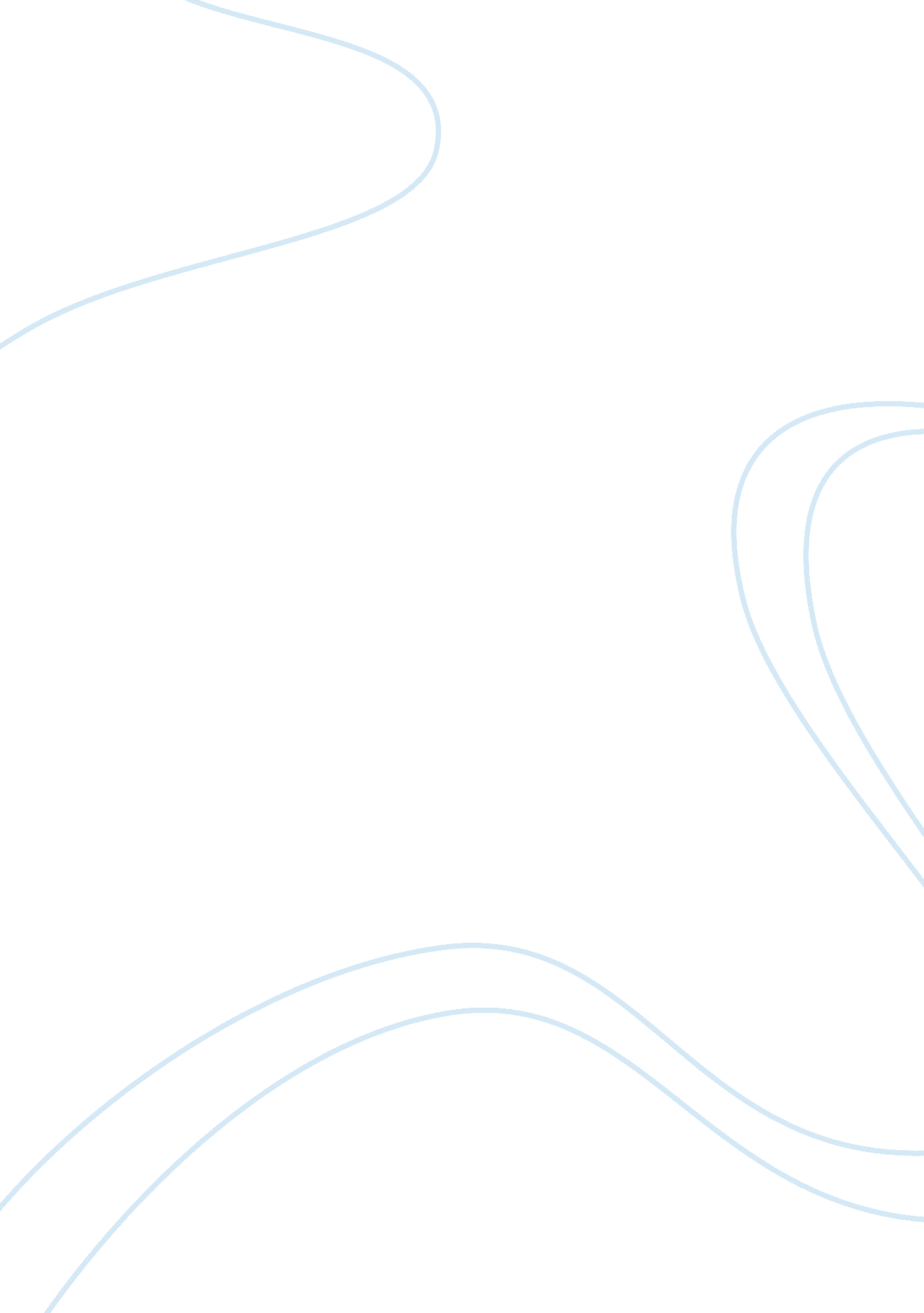 Cover letter 9183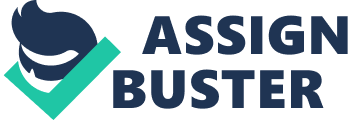 To whom it may concern: I am writing to you because I am interest in a Software Engineer position. I heard about your opening through the career department at George Mason University. This position fits with my major, experience, and career interest. While taking classes at the George Mason University, I decided to pursue a career in Management Information System. Classes in Introduction to DataBase, Oracle, Cobol, Business Management and among others has given me the skills required to make sound decisions in the business world. I hoped by having an opportunity with Sprint Corp., I will gains further experience in the future. I am confident I can succeed at AT&T. I look forward to hearing from you to further discuss career opportunities with your firm. Enclosed is my resume for your consideration. Very truly yours, Word Count: 136 